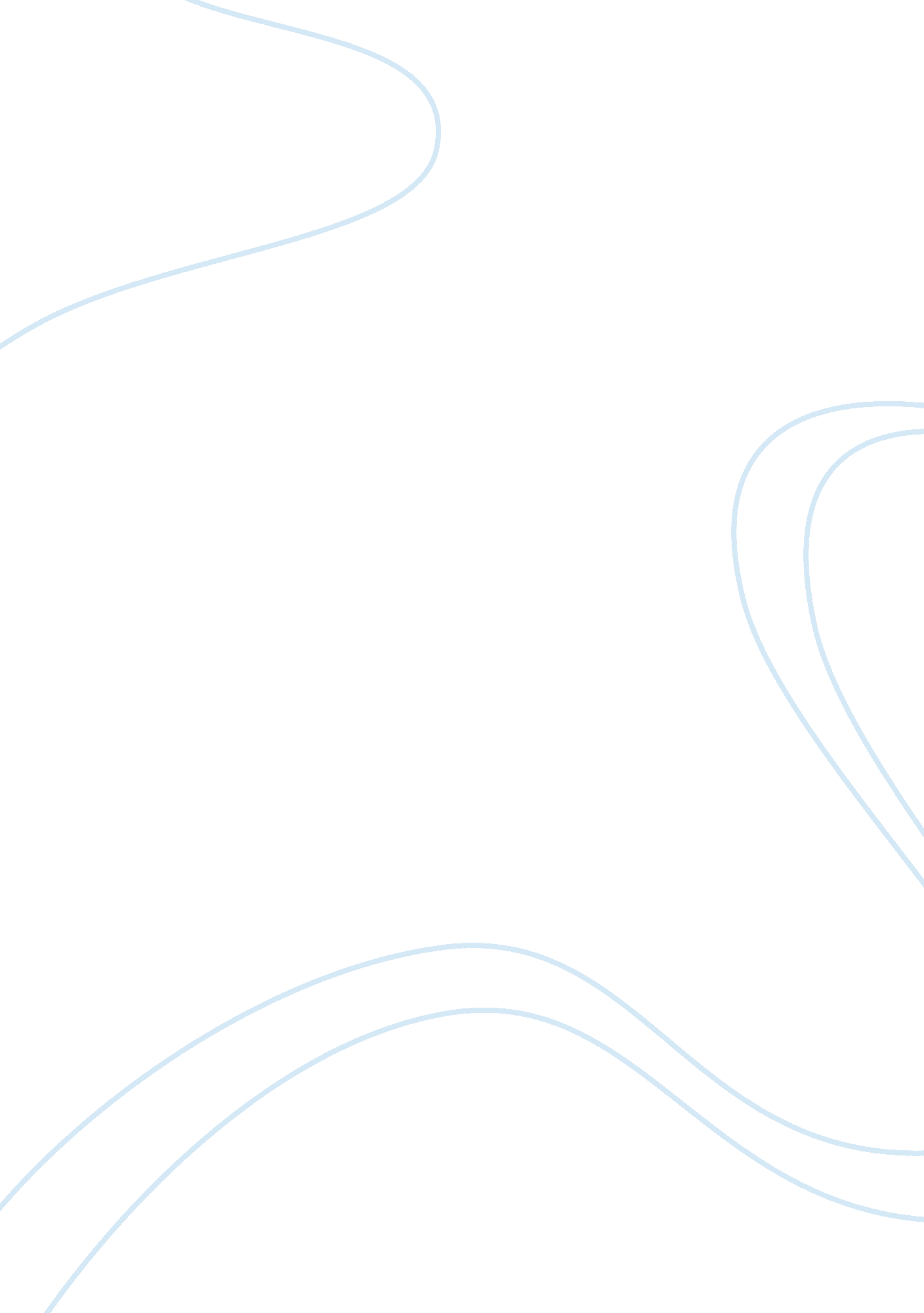 Transportation in the philippinesTransportation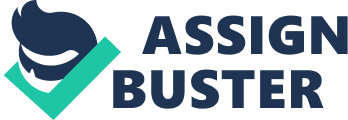 About 14 percent of the 158, 810 km (98, 110 mi) of roads in the Philippines are paved, this is in spite of the difficult mountainous terrain. In Metro Manila, there are many modes of transportation available. Buses, jeepneys, LRT, and taxis are readily available for use in getting around the city. Buses are available with air-conditioning or without. The price for riding in air-conditioning is about double what you would pay for riding without and use certain main routes. There are also charter bus lines available for those wanting to travel outside Manila. The most popular mode of transportation in Manila is the jeepney. As the name implies, it is basically a colorful jeep that looks like those used by the Americans during World War II. They have regular stops, as do buses, but will also stop if they are flagged down. Taxis are air-conditioned and can be found practically anywhere in Manila. On occasion a driver will say his meter is broken, if so, traveler beware! It is time to get out and find another taxi, as you will probably get overcharged by this scam. If a person traveling to the Philippines wishes to travel by car, but not in a taxi, they can rent a car, but need to have a valid international drivers license. For travelers staying in deluxe hotels, many offer limousine services. The LRT (Light Rail Transit) is the best way to get downtown and get around in Manila. It's relatively inexpensive and is very fast. In addition, the PRN (Philippine National Railways), which run by the state, is also an option for those traveling out of Manila. Railroad tracks cover about 1, 060 km (660 mi) of the Philippines, and is limited due to its being mainly on Luzon. An option for traveling between the islands is to use ferries. For travelers not wishing to be on water, airline travel is another option since there are over 40 major provincial airports. The Ninoy Aquino International Airport (NAIA) is just a kilometer from the Manila Domestic Airport and is about 7 miles from the center of Manila. NAIA also has many amenities from a medical clinic to banks and postal service in addition to duty-free shops, souvenir shops, tourist information centers and more. The airport in Cebu, Mactan International Airport (MIA), is about 45 minutes from the city's center and has duty-free shops, tourist information centers like the major airports in Manila. Roughly a fourth of the airports in the Philippines have paved runways - out of 262 airports, 75 runways are paved. PAL, the Philippines Airlines, is the national air carrier and serves Manila with links to 12 cities in 7 countries. It also has daily routes to 17 local cities. Major airlines from other countries also serve Manila. In addition, Cebu has chartered flights from Japan, Hong Kong and Singapore. For chartered travel to smaller locations, there are several carriers available - Cebu Pacific, Asian Spirits, Mindanao Express Airlines, and SEAir, Incorporated. Cruise ships are served by Manila, with inter-island ships connecting Manila to other major island ports. The busiest seaports are Manila, Cebu, Iloilo, Davao, Cagayan de Oro and Zamboanga which are a part of the 3, 219 km of waterways and seaports. 